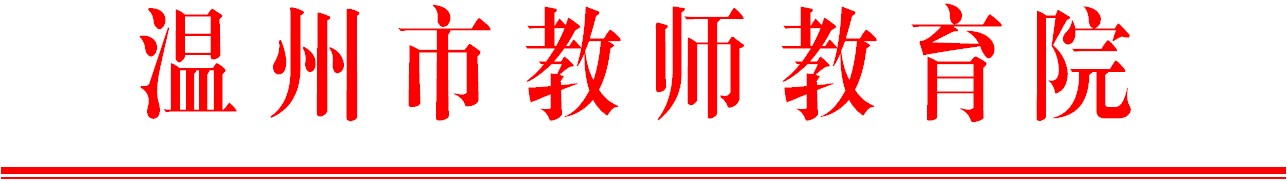 温师函〔2017〕124 号关于举办温州市高中信息技术（第四批）送培到县“绿色耕耘”项目的通知各有关单位：根据温州市教育局《关于下达2017年温州市教师教育院教师培训项目的通知》（温教办师函〔2017〕13号）和《关于开展温州市高中各学科“绿色耕耘”送培项目（第四批）的通知》（温师函〔2017〕2号），决定举办温州市高中信息技术（第四批）送培到县 “绿色耕耘”活动。现将有关事项通知如下：一、培训对象绿色耕耘送培项目——Python教学入门初级培训班学员（名单见附件）。二、培训内容新课标解读、Python基础及其编程实践等。三、培训安排混合式培训，共4天。线上培训，11月8日至11日，折算2天。线下集训，11月7日与12日两天，地点：温州市第二十二中学(鹿城区涂田路18号)。请学员于上午9∶30前报到。联系人：夏正仁，联系电话：88135683。四、培训经费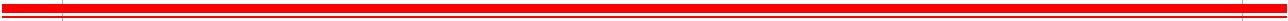 本次培训费（含食宿）由市教育局统一拨付，交通费学员回所在单位报销。 请学校通知学员，按时参加培训。附件：市高中信息技术（第四批）送培到县“绿色耕耘”培训班学员名单温州市教师教育院   2017年10月20日抄送：各县（市、区）教师培训机构温州市教师教育院办公室                 2017年10月20日印发附件：市高中信息技术（第四批）送培到县“绿色耕耘”培训班学员名单翁晓啡	温州市第十二中学万  涵	温州市第十四高级中学钟丽丹	温州市第十四中学吴丽琼	温州市第十四中学许艳萍	温州市第十九中学林  艳	温州市第二十一中学金森林	温州市第二十二中学阮晓蕾	温州市第二十二中学陈  婵	温州市第二十二中学叶沙璐	温州市第二十七中学李胜忠	温州市第三十九中学郑  洁	温州市第三十九中学何继伟	温州市第五十一中学吴晓海	温州市第五十一中学应艳梦	温州市第五十八中学叶晓洁	温州市第五十八中学周士良	温州市第五十八中学江佩佩	温州市九山学校林  雅	温州市九山学校林曙明	温州市九山学校叶程程	温州华侨职业中等专业学校陈超俊	温州市第六十一中学刘盈盈	温州市龙湾中学王建垚	温州市龙湾中学邹  慧	温州市龙湾中学林芳芳	温州市龙湾区永强中学邱利伟	温州市龙湾区第二小学周玉燕	温州东瓯中学付海荣	温州市越秀学校陈琼琼	乐清市第二中学马  苑	乐清市第二中学龚玉林	乐清市第三中学薛陆培	乐清市虹桥中学陈瑶瑶	乐清市柳市中学陈  佳	乐清市第四中学孔昌娇	乐清市外国语学校王云珍	乐清市外国语学校林  洋	永嘉中学林  乔	永嘉县永临中学陈  玺	永嘉县永临中学瞿统弟	永嘉县碧莲中学陈群群	永嘉县瓯北第六小学林  武	浙江省文成中学程  曦	文成县第二高级中学罗建秋	文成县第二高级中学徐  霞	平阳县昆阳镇第二中学董薇薇	平阳县昆阳镇第二中学鲍素余	平阳县萧振高级中学陈建明	苍南县巨人中学